27.08.2021  № 1548О принятии мер по признанию здания трансформаторной подстанции ТП-766 муниципальной собственностьюВ соответствии со ст. 225 Гражданского кодекса Российской Федерации администрация города Чебоксары п о с т а н о в л я е т:1. Чебоксарскому городскому комитету по управлению имуществом     в соответствии с действующим законодательством принять меры                  по признанию здания, указанного в приложении к настоящему постановлению, муниципальной собственностью.2. Настоящее постановление вступает в силу со дня его официального опубликования.3. Контроль за исполнением настоящего постановления возложить      на заместителя главы администрации города Чебоксары по вопросам       ЖКХ – начальника управления ЖКХ, энергетики, транспорта и связи        В.И. Филиппова.И.о. главы администрации города Чебоксары 						            И.Л. Кучерявый Приложениек постановлению администрациигорода Чебоксарыот 27.08.2021 № 1548Перечень объекта___________________________________________________________Чăваш РеспубликиШупашкар хулаАдминистрацийěЙЫШĂНУ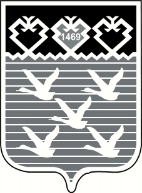 Чувашская РеспубликаАдминистрациягорода ЧебоксарыПОСТАНОВЛЕНИЕ№ п/пНаименование и место расположения объектаКоличественное и техническое описание помещенияДата ввода в эксплуатацию1ТП-766ул. И. Франко, в районе д. 10Трансформаторная подстанция ТП-766 типа КТПН.Оборудование в ТП-766 – РУ-6 кВ, РУ-0,4 кВ.Трансформатор силовой ТМ-250-6/0,42009